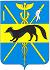 АДМИНИСТРАЦИЯБОГУЧАРСКОГО МУНИЦИПАЛЬНОГО РАЙОНАВОРОНЕЖСКОЙ ОБЛАСТИПОСТАНОВЛЕНИЕот «07» мая 2024 года № 236             г. БогучарО внесении изменений в постановление от 31.08.2023 № 613 «О мерах по организации горячего питания обучающихся муниципальных общеобразовательных организаций Богучарского района в 2023-2024 учебном году»В соответствии с распоряжением Правительства Воронежской области от 02.05.2024 № 333-р «О внесении изменений в распоряжение Правительства Воронежской области от 15.08.2023 № 559-р», Уставом Богучарского муниципального района, в целях приведения правовых актов Богучарского муниципального района в соответствие с действующим законодательством, а также совершенствования системы организации питания обучающихся общеобразовательных организаций администрация Богучарского муниципального района п о с т а н о в л я е т:1. Внести в постановление администрации Богучарского муниципального района от 31.08.2023 № 613 «О мерах по организации горячего питания обучающихся муниципальных общеобразовательных организаций Богучарского района в 2023-2024 учебном году» следующие изменения:1.1. В пункте 1.3. подабзац третий изложить в следующей редакции:«– бесплатное двухразовое питание для обучающихся муниципальных общеобразовательных организаций: обучающихся с ограниченными возможностями здоровья и детей-инвалидов, в том числе обучающихся с ограниченными возможностями здоровья и детей-инвалидов, обучение которых организовано муниципальными образовательными организациями на дому; детей лиц, указанных в постановлениях администрации Богучарского муниципального района от 18.10.2022 № 679 «О дополнительных мерах социальной поддержки семьям лиц, призванных на военную службу по мобилизации в Богучарском муниципальном районе Воронежской области», от 05.12.2022 № 807 «Об отдельных мерах поддержки семей военнослужащих, лиц, проходящих службу в войсках Национальной гвардии Российской Федерации и имеющих специальное звание полиции, принимающих участие в специальной военной операции на территориях Донецкой Народной Республики, Луганской Народной Республики, Запорожской области, Херсонской области и Украины», от 12.12.2022 № 825 «О внесении изменений в постановление администрации Богучарского муниципального района от 18.10.2022 № 679 «О дополнительных мерах социальной поддержки семьям лиц, призванных на военную службу по мобилизации в Богучарском муниципальном районе Воронежской области».1.2. Пункт 1.3. дополнить подабзацем следующего содержания:«– бесплатное горячее питание (не менее одного раза) для обучающихся муниципальных общеобразовательных организаций: детей из многодетных семей; юношей допризывного возраста, имеющих дефицит массы тела.».1.3. Часть 1 дополнить пунктом 1.15. следующего содержания:«1.15. Для обучающихся 5–11-х классов муниципальных общеобразовательных организаций обеспечить реализацию альтернативных вариантов рационов питания с возможностью выбора обучающимися одного из них (меню свободного выбора).».2. Данное постановление вступает в силу со дня его официального опубликования в Вестнике органов местного самоуправления Богучарского муниципального района и подлежит размещению на сайте администрации Богучарского муницпального района.3. Контроль за исполнением настоящего постановления возложить на заместителя главы администрации Богучарского муниципального района Могилина С.Д.Глава Богучарского муниципального района Воронежской областиВ.В. Кузнецов 